                                                 Приложение № 1                                                                                                                                 Утверждено распоряжением                                                                                                                                                   ДУМИ администрации г. Ангарска                                                                                                                                  от 19 марта 2013 г.  № 27-рИЗВЕЩЕНИЕо проведении открытого аукциона по продаже права на заключение договоров аренды частей земельных участков от 20 марта 2013 года1. Наименование органа местного самоуправления, принявшего решение о проведении торгов, реквизиты указанного решения, наименование организатора торгов:Департамент по управлению муниципальным имуществом администрации города Ангарска (далее - ДУМИ администрации г. Ангарска, организатор Аукциона), почтовый адрес: 665830, Иркутская обл., г. Ангарск, квартал 59, дом 4 помещение 1; адрес электронной почты: dumiangarsk@mail.ru, телефон: (3955) 52 -57- 95 (факс), 52- 62 -71, на основании решения Думы города Ангарска от 04.03.2008 № 72-06гД. Контактное должностное лицо - начальник отдела земельных отношений ДУМИ администрации         г. Ангарска - Борискин Сергей Васильевич, кабинет № 42. Распоряжение ДУМИ администрации г. Ангарска от 19 марта 2013 года № 27-р. 2. Дата, место, время проведения конкурса и подведения итогов. Форма торгов и подачи предложений о цене права на заключение договоров аренды частей земельных  участков:Аукцион проводится в форме открытого аукциона по продаже права на заключение договоров аренды частей земельных участков с открытой формой подачи предложений о размере арендной платы за весь срок действия договоров аренды 23 апреля 2013 года в 10-00 часов по адресу: Иркутская область, город Ангарск, квартал 59, дом 4 помещение 1, кабинет 29.Претендент на участие в Аукционе (далее - Претендент) подает заявку об участии в Аукционе согласно приложению № 2 к настоящему извещению в письменной форме в любой день до дня окончания срока приема таких заявок в месте, и в час, установленный в настоящем извещении.Подача заявок об участии в Аукционе в форме электронного документа не предусмотрена. 3. Срок принятия решения об отказе в проведении Аукциона.Решение об отказе в проведении Аукциона может быть принято организатором Аукциона в сроки, предусмотренные гражданским законодательством Российской Федерации.4. Предмет Аукциона, включая сведения о местоположении (адресе), площади,  кадастровом номере, целевом назначении и разрешенном использовании частей земельных участков, а также иные позволяющие индивидуализировать части земельных участков сведения. Начальный размер арендной платы на заключение договоров аренды частей земельных участков, размер задатка, а также дата и время: начала и окончания приема заявок, определения участников Аукциона и определения победителей аукциона.                                                                                                                                                                                                                                  Приложение № 1                                                                                                                                                                                                                      к извещению о проведении открытого Аукциона                                                                                                                                                                                                                           по продаже права на заключение договоров аренды  частей земельных участков от «20» марта 2013 г. Начальник Департамента по управлению муниципальным имуществом администрациигорода Ангарска                                                                                                                                                                                                           Н.В. Лихачёва5. Порядок внесения задатков для участия в Аукционе. 5.1. Задаток в размере 20 (двадцати) процентов начального размера арендной платы за право на заключение договора аренды части земельного участка, в сумме указанной в разделе 4. настоящего извещения, вносится следующим реквизитам: ИНН 3801079382, КПП 380101001, Управления по экономике и финансам администрации АМО (ДУМИ администрации г. Ангарска л/сч 05922020053), р/сч 40302810600005000002 в РКЦ города Ангарска г. Ангарск БИК 042505000.В случае если Претендент желает подать заявку об участии в Аукционе в отношении нескольких лотов, такой Претендент обязан перечислить задатки для участия в Аукционе в отношении всех частей земельных участков, в отношении которых он желает участвовать в Аукционе.5.2. Претендент вносит задаток для участия в Аукционе в период с 21 марта 2013 года по 17 апреля 2013 года включительно.  При этом задаток считается внесенным Претендентом в случае, если:- задаток внесен Претендентом  в период с 21 марта 2013 года по 17 апреля 2013 года включительно до  17 часов 00 минут;- задаток перечислен Претендентом реквизитам, указанным в разделе 5. настоящего извещения;- задаток внесен Претендентом в размере, указанном в разделе 4. настоящего извещения;- задаток зачислен на расчетный счет Организатора Аукциона до 17 часов 00 минут 17 апреля 2013 года  включительно.5.3. При не выполнении Претендентом одного или нескольких пунктов внесения задатка, указанных в п. 5.2. настоящего извещения, задаток считается невнесенным.5.4. Непредставление в составе заявки об участии в Аукционе документа или копии документа, подтверждающего внесение задатка для участия в Аукционе, является основанием для недопущения Организатором Аукциона такого Претендента к участию в открытом Аукционе.6. Форма заявки об участии в Аукционе и прилагаемых к ней документов, порядок их приема, адрес места приема, а также перечень документов, представляемых Претендентами для участия в Аукционе.Со дня опубликования в газете «Мой Ангарск» и размещения на официальном сайте города Ангарска www.angarsk-goradm.ru настоящего извещения организатор Аукциона в двухдневный срок со дня подачи соответствующего заявления предоставляет любому заинтересованному лицу светокопию настоящего извещения.Претендент подает заявку об участии в Аукционе, согласно приложения № 2 к настоящему извещению, в письменной форме. Перечень документов, прилагаемых к заявке об участии в Аукционе, указан в Приложении № 3 к настоящему извещению. Заявка и опись представленных документов, согласно приложению №4 к настоящему извещению, составляются в 2 экземплярах, один из которых остается у организатора Аукциона, другой – у Претендента. Один Претендент  имеет право подать только одну заявку на участие в Аукционе. В случае если Претендент желает подать заявку об участии в Аукционе в отношении нескольких лотов, такой Претендент обязан указать в соответствующей заявке об участии в Аукционе, перечень всех частей земельных участков, в отношении которых он желает участвовать в Аукционе.Прием заявок об участии в Аукционе производится организатором Аукциона по адресу: 665830, Иркутская обл., г. Ангарск, квартал 59, дом 4, помещение 1, Департамент по управлению муниципальным имуществом администрации города Ангарска, каб. № 42.Заявка об участии в Аукционе подлежит регистрации в Журнале регистрации заявок об участии в Аукционе. На заявке об участии в Аукцион, поступившей по истечении срока ее приема, делается отметка об отказе в ее принятии с указанием причины отказа и возвращается в день ее поступления Претенденту или его уполномоченному представителю под расписку по его требованию.7. Условия Аукциона. Организатором Аукциона устанавливаются следующие условия (обязанности) по использованию частей земельных участков:- предоставлять жителям города Ангарска услуги общественного питания, торговли и бытового обслуживания, в рамках заключенных договоров аренды частей земельных участков в порядке, установленном Департаментом по социальной политике администрации города Ангарска;- обеспечить единое концептуальное архитектурно-эскизное решение размещаемых нестационарных торговых объектов в соответствии с требованиями Департамента архитектуры и градостроительства администрации города Ангарска;- в порядке, установленном Департаментом жилищно-коммунального хозяйства и строительства администрации города Ангарска и муниципальным казенным предприятием города Ангарска «Благоустройство», организовывать сбор и вывоз мусора (бытовых отходов), а также оказывать содействие в организации благоустройства и озеленения парков города Ангарска;- использовать Участок в соответствии с условиями договора аренды – Приложение № 5 к настоящему Извещению;8. Место, дата, время и порядок определения участников Аукциона.Организатор Аукциона определяет участников Аукциона в 10 часов 00 минут 19 апреля 2013 года по адресу: 665830, Иркутская обл., г. Ангарск, квартал 59, дом 4, помещение 1, Департамент по управлению муниципальным имуществом администрации города Ангарска, каб. № 29.В день определения участников Аукциона, установленный настоящим пунктом извещения, аукционная комиссия, назначенная распоряжением ДУМИ администрации г. Ангарска от 19.03.2013 № 27-р, (далее – аукционная комиссия) рассматривает заявки об участии в Аукционе и документы Претендентов, устанавливает факт зачисления от Претендентов задатков на соответствующий расчетный счет.По результатам рассмотрения документов аукционная комиссия принимает решение о признании Претендентов участниками Аукциона или об отказе в допуске Претендентов к участию в Аукционе, которое оформляется протоколом. Претендент не допускается к участию в открытом аукционе по основаниям, указанным в п. 15 Правил организации и проведения торгов по продаже находящихся в государственной или муниципальной собственности земельных участков или права на заключение договоров аренды таких земельных участков, утвержденных постановлением Правительства Российской Федерации от 11.11.2002 № 808 (далее – Правила).Претендент приобретает статус участника Аукциона с момента оформления аукционной комиссией протокола о признании Претендентов участниками аукциона и получения письменного уведомления о допуске к участию в Аукционе.9. Место и срок подведения итогов Аукциона, порядок определения победителей Аукциона:Определение победителей Аукциона определяется организатором Аукциона 23 апреля 2013 года  по адресу: Иркутская обл. г. Ангарск, квартал 59, дом 4, помещение 1, каб. 29.В Аукционе могут участвовать только заявители, признанные участниками Аукциона. Организатор аукциона обязан обеспечить участникам Аукциона возможность принять участие в Аукционе непосредственно или через своих представителей, на основании оформленной в соответствии с действующим законодательством доверенности (далее – представитель).Аукцион проводится путем повышения начальной цены покупки права аренды части земельного участка, указанной в п. 4 настоящего извещения, установленной в соответствии с законодательством об оценочной деятельности (далее – предмет Аукциона).Повышение начальной цены покупки права аренды части земельного участка осуществляется на шаг аукциона, устанавливаемый в размере 5 % от начального размера арендной платы.Организатор Аукциона непосредственно перед началом проведения Аукциона регистрирует явившихся на Аукцион участников Аукциона или их представителей. При регистрации участникам Аукциона (их представителям) выдаются пронумерованные карточки. Аукцион начинается с объявления начала проведения Аукциона, предмета Аукциона, начальной цены предмета Аукциона, после чего секретарь аукционной  комиссии предлагает участникам Аукциона заявлять свои предложения о предмете Аукциона. В случае, если участник Аукциона согласен на покупку предмета Аукциона, такой участник Аукциона поднимает карточку и объявляет цену, по которой согласен приобрести право на заключение договора аренды части земельного участка, но не ниже начальной цены предмета Аукциона. Секретарь аукционной комиссии объявляет номер карточки участника Аукциона, который заявил наибольшую цену предмета Аукциона.Аукцион считается оконченным, если после троекратного объявления членом аукционной комиссии последнего предложения о цене предмета Аукциона ни один участник Аукциона не поднял карточку и не предложил большую цену предмета Аукциона. В этом случае секретарь аукционной  комиссии объявляет об окончании проведения Аукциона, последнее и предпоследнее предложения о цене предмета Аукциона, номер карточки и наименование победителя Аукциона и участника Аукциона, сделавшего предпоследнее предложение о цене предмета Аукциона.Аукционная комиссия обеспечивает ведение протокола Аукциона, в котором фиксируются последнее и предпоследнее предложения о цене предмета Аукциона.Победителем Аукциона признается участник, который предложил наибольшую цену за право на заключение договора аренды части земельного участка при условии исполнения таким победителем условий Аукциона.Аукционная комиссия обеспечивает оформление протокола о результатах Аукциона, который подписывается организатором Аукциона и победителем Аукциона в день проведения Аукциона. Указанный протокол составляется в двух экземплярах, один из которых передается победителю Аукциона, а второй остается у организатора Аукциона.Аукцион признается несостоявшимся в случаях, если:- в Аукционе участвовали менее двух участников;- после троекратного объявления начальной цены предмета Аукциона ни один из участников не заявил о своем намерении приобрести предмет Аукциона по начальной цене.Внесенный победителем Аукциона задаток засчитывается в оплату покупки предмета Аукциона.Участникам Аукциона, принявшим участие в Аукционе, но не признанными его победителем, за исключением участника Аукциона, предложившем предпоследнее предложение о цене предмета Аукциона, задатки возвращаются в трехдневный срок со дня подписания протокола о результатах Аукциона.10. Срок заключения договора аренды земельного участка.Договор подлежит заключению с победителем Аукциона в срок не позднее 28 апреля 2013 года, но не ранее внесения им полной оплаты права на заключение договора аренды части земельного участка, указанной в п. 4 настоящего извещения, с учетом задатка на следующий расчетный счет: ИНН 3801079382, КПП 380101001, УФК по Иркутской области (Департамент по управлению муниципальным имуществом администрации города Ангарска), р/с 40101810900000010001 в ГРКЦ ГУ Банка России по Иркутской области, г.Иркутск, БИК 042520001, ОКАТО 25405000000, КБК 922 111 05025 10 1000 120. Назначение платежа – оплата покупки права на заключение договора аренды части земельного участка в соответствии с Протоколом о результатах Аукциона. После подписания организатором Аукциона и победителем Аукциона договора, организатор Аукциона в трехдневный срок возвращает задаток участнику Аукциона, предложившему предпоследнее предложение о цене предмета Аукциона.В случае невнесения победителем Аукциона оплаты в срок, установленный настоящим пунктом, победитель Аукциона признается уклонившимся от подписания договора в соответствии со ст. 448 Гражданского кодекса Российской Федерации и п. 28 Правил. В таком случае организатор Аукциона вправе заключить договор аренды с участником Аукциона, предложившем предпоследнее предложение о цене предмета Аукциона. 11. Дата, время и порядок осмотра земельного участка на местности.С 14 часов 00 минут до 16 часов 00 минут по средам (по предварительной договоренности). Проезд до осматриваемого участка осуществляется на транспорте заявителя), контактный телефон 8(3955) 52 62 71.12. Проект договора аренды земельного участка – приложение № 5 к настоящему извещению.13. Начальная цена  арендной платы частей земельных участков составлена на основании  независимой оценки  рыночно обоснованной арендной платы за земельные участки от 18.03.2013 № 05-з/13.Вопросы, неурегулированные настоящим извещением, регулируются Правилами, утвержденными постановлением Правительства Российской Федерации от 11.11.2002 № 808, и иными нормативно-правовыми актами действующего законодательства.Приложение № 2 к извещению о проведении открытого Аукциона по продаже прав на заключение договоров аренды частей земельных участков от «20» марта 2013г.З А Я В К А 1об участии в открытом Аукционе по продаже прав на заключениедоговоров аренды частей земельных участков«_____»__________2013 годаПретендент:1. Физическое лицо (индивидуальный предприниматель)1) Ф.И.О. заявителя  ______________________________________________________________                                                                                                               (полностью)2) Документ, удостоверяющий личность: __________________________________________Серия ______ № _____, выдан «___»_______ 20__ г. ___________, код подразделения  ___                                                                                                                                                         (кем выдан)3) Свидетельство о государственной регистрации физического лица в качестве индивидуального предпринимателя / Свидетельство о внесении в Единый государственный реестр индивидуальных предпринимателей записи об индивидуальном предпринимателе, зарегистрированным до 1 января 2004 года: ОГРН______________ от «____»___________ 20__ г. наименование регистрирующего органа ____________________________________4) ИHH  ____________________________________________________________________ 5) Место жительства:  ___________________________________________________________ 6) Контактный телефон (факс):  ___________________________________________________2. Юридическое лицо:1) Полное наименование с указанием организационно-правовой формы _________________2) Свидетельство о государственной регистрации юридического лица:ОГРН_______ от «____»_____ 20__ г. наименование регистрирующего органа __________ 3) ИHH ______________________________________________________________________4) Почтовый адрес: ______________________________________________________________5) Контактный телефон (факс):  ___________________________________________________3. Представитель заявителя (физического лица, индивидуального предпринимателя или юридического лица):1) Ф.И.О. представителя  _________________________________________________________ ,                                                                                                                                                       (полностью)действующего на основании доверенности от «___»______ 20__ г. №____, выданной _____2) Документ, удостоверяющий личность: __________________________________________Серия ______ № _____, выдан «___»_______ 20__ г. ___________, код подразделения  ____                                                                                                                                                         (кем выдан)Банковские реквизиты для возврата задатка:Наименование банка___________________________________________________________Местонахождение банка________________________________________________________Расчетный счет________________________________________________________________ИНН________________________КПП_______________________БИК_________________Принимая решение об участии в Аукционе по продаже прав на заключение договоров аренды частей земельных участков:я, Претендент:1. обязуюсь:-  соблюдать условия Аукциона, указанные в извещении о проведении открытого Аукциона по продаже прав на заключение договоров аренды частей земельных участков от 20 марта 2013 года, а также условия настоящей заявки.-  соблюдать организационные требования и основные правила проведения  Аукциона.- выполнить в полном объеме все условия Аукциона, установленные извещением и Правилами организации и проведения торгов по продаже находящихся в государственной или муниципальной собственности земельных участков или права на заключение договоров аренды таких земельных участков, утвержденными постановлением Правительства Российской Федерации от 11.11.2002 № 808;2. выражаю согласие с тем, что организатор Аукциона не несет ответственности за ущерб, который может быть причинен заявителю отменой Аукциона, а также в иных случаях, предусмотренных федеральным законодательством и иными нормативными правовыми актами.3. ознакомлен с условиями открытого Аукциона и применимыми к данному Аукциону нормативно-правовыми актами.4. в случае признания меня победителем Аукциона обязуясь:- заключить Договор аренды части земельного участка в срок до 28 апреля 2013 года;- внести арендную плату в течении 5 (пяти дней) со дня подписания Договора аренды части земельного участка в размере установленном Протоколом от 23 апреля 2013 года; - в полном объеме выполнять все установленные договором аренды условия;- в случае нарушения обязанности по заключению договора аренды, в том числе при уклонении от его заключения, или отказа – нести имущественную ответственность в форме утраты суммы задатка, внесенного в счет обеспечения оплаты земельного участка.Приложение: на ____ листах.Подпись претендента (его полномочного представителя)  _________________________Дата «_____»_______________ 20__ г.М.П.1 претендент на участие в открытом Аукционе указывает в настоящей заявке сведения в соответствии со своим статусомПриложение 3 к извещению о проведении открытого Аукциона по продаже прав на заключение договоров аренды частей земельных участков от 20 марта 2013 годаПЕРЕЧЕНЬ ДОКУМЕНТОВ,необходимых для участия в открытом Аукционе по продаже прав на заключение договоров аренды частей земельных участков 1. заявка об участии в открытом Аукционе, представленная по форме приложения № 2 к извещению о проведении открытого Аукциона по продаже права на заключение договоров аренды частей земельных участков, в 2-х экземплярах;2. опись представленных документов, согласно приложению № 4 к Извещению в 2-х экземплярах;3. платежный документ с отметкой банка плательщика об исполнении для подтверждения перечисления претендентом установленного в Извещении задатка в счет обеспечения оплаты приобретаемого в открытом Аукционе права на заключение договоров аренды частей земельных участков в 1 экземпляре.4. Иные документы в 1 экземпляре:4.1. Для юридических лиц: - заверенные руководителем соответствующего юридического лица копии учредительных документов (устав с изменениями (если таковые имеются), учредительный договор (если такой документ предусмотрен законом) с изменениями (если такие изменения имеются), протокол учредительного собрания с решением о назначении на должность руководителя в соответствии с Уставом (при наличии));- заверенные руководителем соответствующего юридического лица копии свидетельства о государственной регистрации юридического лица; свидетельства о государственной регистрации изменений Устава и Учредительного договора (если такие изменения имеются); свидетельства о постановке на учет в налоговом органе юридического лица;- полученная не ранее чем за шесть месяцев до дня публикации Извещения выписка из Единого государственного реестра юридических лиц или заверенная руководителем соответствующего юридического лица копия такой выписки;- заверенные руководителем соответствующего юридического лица копии или оригинал документа(ов), подтверждающего(их) правомочность лица, подписавшего Заявку об участии в Аукционе.4.2. Для иностранных лиц: - надлежащим образом заверенный перевод на русский язык документов о государственной регистрации юридического лица в соответствии с законодательством соответствующего государства.4.3. Для физических лиц (индивидуальных предпринимателей):- документ, удостоверяющий личность, и ксерокопия его страниц, идентифицирующих личность и место регистрации.- полученная не ранее чем за шесть месяцев до дня публикации Извещения выписка из Единого государственного реестра индивидуальных предпринимателей или нотариально заверенная копия такой выписки.В случае подачи заявки представителем Претендента предъявляется доверенность, оформленная в соответствии с нормативными правовыми актами Российской Федерации.Приложение 4 к извещению о проведении открытого Аукциона по продаже прав на заключение договоров аренды частей земельных участков от «20» марта 2013г.ОПИСЬдокументов, представляемых претендентом для участия в открытом Аукционе по продаже права на заключение договоров аренды частей земельных участков1 претендент на участие в Аукционе представляет и указывает в настоящей описи документы в соответствии со своим статусом;2 претендент на участие в Аукционе указывает наименование конкретных документов, представляемых в составе заявки об участии в АукционеПриложение 5к извещению о проведении открытого Аукциона по продаже прав на заключение договоров аренды частей земельных участков от «20» марта 2013г.Проект договора аренды части земельного участкаДепартамент по управлению муниципальным имуществом администрации города Ангарска, Свидетельство серии 38 № 001721460, зарегистрировано 29.12.2005 Инспекцией Федеральной налоговой службы по г. Ангарску Иркутской области, ОГРН 1053801125036, ИНН 3801079382, КПП 380101001, адрес постоянно действующего органа: 665830, Иркутская область, город Ангарск, квартал 59, дом 4, помещение 1,  в лице начальника Лихачёвой Надежды Викторовны, действующего на основании Положения о Департаменте по управлению муниципальным имуществом администрации города Ангарска, утвержденного решением Думы города Ангарска от 24.12.2005 № 15-03гД, Распоряжения администрации города Ангарска от 12.09.2011 № 769-к «О переводе», от имени Муниципального образования город Ангарск, Свидетельство о включении муниципального образования в государственный реестр муниципальных образований от 06.04.2006 № 025747, именуемый в дальнейшем «Арендодатель», и _________________,  именуемый в дальнейшем «Арендатор», совместно именуемые в дальнейшем «Стороны», руководствуясь протоколом об итогах открытого аукциона по продаже права аренды частей земельных участков от «__»__________2013 года  заключили настоящий договор (далее - Договор) о нижеследующем:1. Предмет Договора1.1.  Арендодатель обязуется предоставить Арендатору за плату во временное владение и пользование, а Арендатор обязуется принять во временное владение и пользование часть земельного участка из земель населенных пунктов в границах, указанных в кадастровом паспорте, прилагаемом к настоящему Договору, с кадастровым номером ____________, площадью _____ кв.м., расположенную _____________ (далее – Участок), для размещения объекта мелкорозничной торговли - ________________, и оплачивать арендную плату за пользование Участком.1.2. Участок не застроен и не обременен правами третьих лиц.1.3. Земельный участок, на котором расположен Участок принадлежит муниципальному образованию город Ангарск на праве собственности, о чем в Едином государственном реестре прав на недвижимое имущество и сделок с ним ______ сделана запись регистрации _____________.2. Срок Договора2.1. Срок аренды Участка с «___»_________20  г.  по «__»________20  г. включительно.2.2.  Настоящий Договор действует с момента его подписания Сторонами до полного исполнения Сторонами обязательств по Договору и считается прекратившим свое действие по истечению срока аренды Участка, предусмотренного п. 2.1. настоящего Договора.2.3. Окончание срока действия Договора не освобождает Стороны от ответственности за неисполнение или ненадлежащее исполнение условий настоящего Договора.3. Размер, порядок, условия и сроки внесения арендной платы         3.1.Арендная плата за весь период аренды Участка определена на основании Протокола об итогах аукциона по продажи права аренды частей земельных участков от «__»________ 20  года и составляет ___________рублей.3.2. Арендная плата уплачивается Арендатором безналичными авансовыми платежами путем перечисления денежных средств:УФК по Иркутской области (Департамент по управлению муниципальным имуществом администрации города Ангарска), р/с 40101810900000010001 в ГРКЦ ГУ Банка России по Иркутской области, г. Иркутск; ИНН 3801079382; КПП 380101001; ОКАТО 25405000000; БИК 042520001.В платежном поручении обязательно указываются: - код бюджетной классификации, при перечислении денежных средств, в качестве: арендной платы - 922 1 11 05025 10 1000 120, пени – 922 1 11 05025 10 2000 120,- в поле «Назначение платежа» слова «аренда части земельного участка по договору аренды части земельного участка от ________  № ______».Надлежащим исполнением обязательства по оплате арендной платы считается день зачисления денежных средств на счет Арендодателя.3.3. Арендная плата вносится на счет Арендодателя в течении 5 (пяти) дней с момента подписания настоящего договора с учетом оплаченного задатка на участия в Аукционе.4. Права и обязанности Сторон4.1. Арендодатель имеет право:4.1.1. Расторгнуть Договор в одностороннем порядке:- при использовании Участка не по целевому назначению и/или не в соответствии с его специализацией, при использовании способами, приводящими к его порче, или при выявлении Арендодателем двух и более нарушений условий настоящего Договора;- в случае нарушения Арендатором порядка предоставления жителям города Ангарска услуг общественного питания, торговли и бытового обслуживания, установленного Департаментом по социальной политике администрации города Ангарска;- в случае нарушения Арендатором требований Департамента архитектуры и градостроительства администрации города Ангарска, направленных на обеспечение единого концептуального архитектурно-эскизного решения размещаемых нестационарных торговых объектов;- в случае не выполнения условий по сбору и вывозу мусора (бытовых отходов) в порядке, установленном Департаментом жилищно-коммунального хозяйства и строительства администрации города Ангарска и муниципальным казенным предприятием города Ангарска «Благоустройство»;- нарушения иных условий Договора.4.1.2. На беспрепятственный доступ на территорию Участка с целью его осмотра на предмет соблюдения условий Договора.Право на осмотр Участка на предмет соблюдения условий Договора имеют также:- специалисты Департамента по управлению муниципальным имуществом администрации города Ангарска,- специалисты Департамента по социальной политике администрации города Ангарска,- специалисты Департамента архитектуры и градостроительства администрации города Ангарска,- специалисты Департамента жилищно-коммунального хозяйства и строительства администрации города Ангарска,- работники муниципального казенного предприятия города Ангарска «Благоустройство».4.1.3. На возмещение убытков, причиненных ухудшением качества Участка и экологической обстановки в результате хозяйственной деятельности Арендатора, а также по иным основаниям, предусмотренным законодательством Российской Федерации.4.1.4. Требовать от Арендатора исполнения условий Договора, в том числе в части уплаты арендной платы и начисленной в установленном порядке пени.4.2. Арендодатель обязан:4.2.1. В трехдневный срок со дня подписания настоящего Договора Арендатором передать Арендатору Участок по акту приема-передачи в состоянии, соответствующем условиям настоящего Договора.4.2.2. Выполнять в полном объеме все условия Договора.4.3. Арендатор не имеет права:4.3.1. Сдавать Участок в субаренду.4.3.2. Передавать свои права и обязанности по Договору другим лицам  (перенаем).4.3.3. Передавать арендные права в качестве вклада в уставный капитал хозяйственных товариществ и обществ или в качестве паевого взноса в производственный кооператив.4.4. Арендатор обязан:4.4.1. В трехдневный срок со дня подписания настоящего Договора Арендатором принять от Арендодателя Участок по акту приема-передачи.4.4.2. Приступить к использованию Участка не позднее 01 мая 2013 года, но не ранее получения Арендатором согласований на предоставление услуг по эксплуатации объекта мелкорозничной торговли соответствии с разрешенным использованием Участка, выданных в пределах полномочий Департаментом по социальной политике администрации города Ангарска, Департаментом архитектуры и градостроительства администрации города Ангарска, Департаментом жилищно-коммунального хозяйства и строительства администрации города Ангарска и муниципальным казенным предприятием города Ангарска «Благоустройство».4.4.3. Осуществлять деятельность по предоставлению услуг общественного питания, торговли и бытового обслуживания в порядке, установленном Департаментом по социальной политике администрации города Ангарска;4.4.4. Обеспечить единое концептуальное архитектурно-эскизное решение размещаемых нестационарных торговых объектов в соответствии с требованиями Департамента архитектуры и градостроительства администрации города Ангарска;4.4.5. Осуществлять сбор и вывоз мусора (бытовых отходов) в порядке, установленном Департаментом жилищно-коммунального хозяйства и строительства администрации города  Ангарска и муниципальным казенным предприятием города Ангарска «Благоустройство»;4.4.6. Обеспечивать сохранность и общее благоустройство муниципального имущества, в границах которого расположен Участок.4.4.7. Использовать Участок в соответствии с целевым назначением и разрешенным использованием.4.4.8. Обеспечить полномочным представителям Арендодателя, указанным в п. 4.1.2. настоящего Договора свободный доступ на Участок по их требованию.4.4.9. Выполнять в соответствии с требованиями эксплутационных служб условия эксплуатации подземных и надземных коммуникаций, проездов и т.п., расположенных на Участке.При необходимости проведения на Участке аварийно-ремонтных и иных подобных работ обеспечить им беспрепятственный доступ и возможность выполнения этих работ на Участке.4.4.10. Не осуществлять на Участке работы без разрешения соответствующих компетентных органов, для проведения которых требуется такое разрешение.4.4.11. Не нарушать прав смежных с Участком землепользователей.4.4.12.  Письменно сообщить Арендодателю не позднее, чем за 2 (два) месяца о предстоящем освобождении Участка как в связи с окончанием срока действия Договора, так и при досрочном его освобождении.4.4.13. Не допускать действий, приводящих к ухудшению экологической обстановки на Участке. Нести ответственность за невыполнение и/или ненадлежащее выполнение работ по обеспечению регулярной уборки территории и вывоза бытового мусора.4.4.14. Письменно в десятидневный срок уведомить Арендодателя об изменении своих реквизитов, указанных в разделе 9. Договора.4.4.15. По истечении срока действия Договора, а также в случае досрочного его расторжения освободить Участок в день прекращения (расторжения) Договора, передать Участок Арендодателю и подписать акт приема-передачи Участка.4.4.16. Выполнять в полном объеме все иные условия Договора.4.5. Арендодатель и Арендатор имеют иные права и несут иные обязанности, установленные законодательством Российской Федерации.5. Ответственность Сторон5.1. За нарушение условий Договора Стороны несут ответственность, предусмотренную действующим законодательством.5.2. За нарушение срока внесения арендной платы по Договору Арендатор выплачивает Арендодателю неустойку в виде пени в размере 1 (одного) процента от размера невнесенной арендной платы за каждый календарный день просрочки. Пени начисляется за каждый день просрочки исполнения обязательства, предусмотренного настоящим Договором, начиная со дня, следующего после дня истечения уплаты арендной платы. Пени рассчитывается Арендодателем.Арендатор освобождается от уплаты пени, если докажет, что просрочка исполнения указанного обязательства произошла вследствие непреодолимой силы или по вине Арендодателя. Пени перечисляются реквизитам, указанным в п. 3.4. Договора.Выплата пени не освобождает Арендатора от исполнения своих обязательств по уплате арендной платы.5.3. Ответственность Сторон за нарушение обязательств по Договору, вызванных действием обстоятельств непреодолимой силы, регулируется законодательством Российской Федерации.6. Изменение, расторжение и прекращение Договора6.1. Все изменения и/или дополнения к Договору должны быть совершены Сторонами в письменной форме путем подписания дополнительного соглашения и зарегистрированы в установленном законом порядке, если иное не предусмотрено действующим законодательством или Договором.В случае наступления обстоятельств, предусмотренных п. 3.2. настоящего Договора, условия Договора подлежат изменению в обязательном порядке.6.2. Договор может быть расторгнут до истечения срока аренды в случаях, предусмотренных гражданским и (или) земельным законодательством, а также по соглашению Сторон.Договор может быть досрочно расторгнут по требованию Арендодателя по решению суда на основании и в порядке, установленном гражданским и (или) земельным законодательством, а также при нарушениях допущенных Арендатором в случаях, указанных в п.п. 4.1.1. Договора.6.3. При прекращении (расторжении) Договора Арендатор обязан вернуть Арендодателю Участок в день прекращения (расторжения) Договора в надлежащем состоянии, т.е. в состоянии не хуже того, котором он его получил.7. Рассмотрение и урегулирование споров7.1. Все споры между Сторонами, возникающие по Договору, разрешаются в соответствии с законодательством Российской Федерации.8. Особые условия Договора8.1.  Договор составлен в 2(двух) экземплярах, имеющих одинаковую юридическую силу, по одному для каждой из Сторон.8.2. Все приложения к Договору являются его неотъемлемыми частями.Приложения к Договору:№1. Кадастровый паспорт – 2 листа.№2. Акт приема-передачи Участка – 1 лист.9. Реквизиты Сторон10. Подписи Сторон                 Арендодатель                                                                            АрендаторСОГЛАСОВАНО:И.о. начальника отдела правового обеспеченияДУМИ администрации г. Ангарска                                                                                       Е.В. Ефремов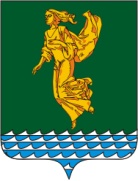 Администрация города АнгарскаДепартамент по управлению муниципальным имуществомадминистрации города АнгарскаРАСПОРЯЖЕНИЕАдминистрация города АнгарскаДепартамент по управлению муниципальным имуществомадминистрации города АнгарскаРАСПОРЯЖЕНИЕАдминистрация города АнгарскаДепартамент по управлению муниципальным имуществомадминистрации города АнгарскаРАСПОРЯЖЕНИЕот  19 марта 2013 годаот  19 марта 2013 года                 № 27-рО проведении открытого аукциона по продаже права на заключение договоров аренды частей земельных участков и об утверждении персонального состава аукционной комиссии            Руководствуясь Земельным кодексом Российской Федерации, Правилами организации и проведения торгов по продаже находящихся в государственной или муниципальной собственности земельных участков или права на заключение договоров аренды таких земельных участков, утвержденными постановлением Правительства Российской Федерации от 11.11.2002 № 808, решением Думы города Ангарска от 04.03.2008 № 72-06гД «Об утверждении Положения о Департаменте по управлению муниципальным имуществом администрации города Ангарска в новой редакции»,            Руководствуясь Земельным кодексом Российской Федерации, Правилами организации и проведения торгов по продаже находящихся в государственной или муниципальной собственности земельных участков или права на заключение договоров аренды таких земельных участков, утвержденными постановлением Правительства Российской Федерации от 11.11.2002 № 808, решением Думы города Ангарска от 04.03.2008 № 72-06гД «Об утверждении Положения о Департаменте по управлению муниципальным имуществом администрации города Ангарска в новой редакции»,            Руководствуясь Земельным кодексом Российской Федерации, Правилами организации и проведения торгов по продаже находящихся в государственной или муниципальной собственности земельных участков или права на заключение договоров аренды таких земельных участков, утвержденными постановлением Правительства Российской Федерации от 11.11.2002 № 808, решением Думы города Ангарска от 04.03.2008 № 72-06гД «Об утверждении Положения о Департаменте по управлению муниципальным имуществом администрации города Ангарска в новой редакции»,1. Провести открытый по составу и форме подачи предложений аукцион по продаже права на заключение договоров аренды частей земельных участков, находящихся в муниципальной собственности города Ангарска.2. Утвердить Извещение о проведении открытого аукциона по продаже права на заключение договоров аренды частей земельных участков (Приложение №1 к настоящему распоряжению).3. Создать Аукционную комиссию по продаже права на заключение договоров аренды частей земельных участков и утвердить следующий состав членов Аукционной комиссии:- председатель Аукционной комиссии - начальник Департамента по управлению муниципальным имуществом администрации города Ангарска Лихачёва Надежда Викторовна;- секретарь Аукционной комиссии - главный специалист отдела земельных отношений Департамента по управлению муниципальным имуществом администрации города Ангарска Высоцкий Владимир Григорьевич;члены Аукционной комиссии:- начальник отдела земельных отношений Департамента по управлению муниципальным имуществом администрации города Ангарска Борискин Сергей Васильевич;- главный специалист - юрисконсульт отдела правового обеспечения Департамента по управлению муниципальным имуществом администрации города Ангарска Ефремов Евгений Владимирович;- главный специалист отдела земельных отношений Департамента по управлению муниципальным имуществом администрации города Ангарска Фадеенко Оксана Рудольфовна.4. Опубликовать настоящее распоряжение в газете «Мой Ангарск» и разместить на официальном сайте муниципального образования город Ангарск в информационно-телекоммуникационной сети «Интернет».5. Возложить контроль за исполнением настоящего распоряжения на начальника отдела земельных отношений Департамента по управлению муниципальным имуществом администрации города Ангарска (С.В. Борискин).Начальник Департамента                                                                                      Н.В. Лихачёва                                                         Высоцкий Владимир Григорьевич(3955)526271 1. Провести открытый по составу и форме подачи предложений аукцион по продаже права на заключение договоров аренды частей земельных участков, находящихся в муниципальной собственности города Ангарска.2. Утвердить Извещение о проведении открытого аукциона по продаже права на заключение договоров аренды частей земельных участков (Приложение №1 к настоящему распоряжению).3. Создать Аукционную комиссию по продаже права на заключение договоров аренды частей земельных участков и утвердить следующий состав членов Аукционной комиссии:- председатель Аукционной комиссии - начальник Департамента по управлению муниципальным имуществом администрации города Ангарска Лихачёва Надежда Викторовна;- секретарь Аукционной комиссии - главный специалист отдела земельных отношений Департамента по управлению муниципальным имуществом администрации города Ангарска Высоцкий Владимир Григорьевич;члены Аукционной комиссии:- начальник отдела земельных отношений Департамента по управлению муниципальным имуществом администрации города Ангарска Борискин Сергей Васильевич;- главный специалист - юрисконсульт отдела правового обеспечения Департамента по управлению муниципальным имуществом администрации города Ангарска Ефремов Евгений Владимирович;- главный специалист отдела земельных отношений Департамента по управлению муниципальным имуществом администрации города Ангарска Фадеенко Оксана Рудольфовна.4. Опубликовать настоящее распоряжение в газете «Мой Ангарск» и разместить на официальном сайте муниципального образования город Ангарск в информационно-телекоммуникационной сети «Интернет».5. Возложить контроль за исполнением настоящего распоряжения на начальника отдела земельных отношений Департамента по управлению муниципальным имуществом администрации города Ангарска (С.В. Борискин).Начальник Департамента                                                                                      Н.В. Лихачёва                                                         Высоцкий Владимир Григорьевич(3955)526271 1. Провести открытый по составу и форме подачи предложений аукцион по продаже права на заключение договоров аренды частей земельных участков, находящихся в муниципальной собственности города Ангарска.2. Утвердить Извещение о проведении открытого аукциона по продаже права на заключение договоров аренды частей земельных участков (Приложение №1 к настоящему распоряжению).3. Создать Аукционную комиссию по продаже права на заключение договоров аренды частей земельных участков и утвердить следующий состав членов Аукционной комиссии:- председатель Аукционной комиссии - начальник Департамента по управлению муниципальным имуществом администрации города Ангарска Лихачёва Надежда Викторовна;- секретарь Аукционной комиссии - главный специалист отдела земельных отношений Департамента по управлению муниципальным имуществом администрации города Ангарска Высоцкий Владимир Григорьевич;члены Аукционной комиссии:- начальник отдела земельных отношений Департамента по управлению муниципальным имуществом администрации города Ангарска Борискин Сергей Васильевич;- главный специалист - юрисконсульт отдела правового обеспечения Департамента по управлению муниципальным имуществом администрации города Ангарска Ефремов Евгений Владимирович;- главный специалист отдела земельных отношений Департамента по управлению муниципальным имуществом администрации города Ангарска Фадеенко Оксана Рудольфовна.4. Опубликовать настоящее распоряжение в газете «Мой Ангарск» и разместить на официальном сайте муниципального образования город Ангарск в информационно-телекоммуникационной сети «Интернет».5. Возложить контроль за исполнением настоящего распоряжения на начальника отдела земельных отношений Департамента по управлению муниципальным имуществом администрации города Ангарска (С.В. Борискин).Начальник Департамента                                                                                      Н.В. Лихачёва                                                         Высоцкий Владимир Григорьевич(3955)526271 Кадастровый номер части земельного участка Местоположение Специализация (ассортимент реализуемых товаров) Площадь части земельного участка(кв.м.)Срок действия договора аренды частей земельного участкаНачальная арендная плата за период(руб.)Начальная арендная плата за период(руб.)Сумма задатка в размере 20% от начальной цены права (руб.)Даты и время начала и окончания приема заявок (время местное)Дата и время определения участников аукционаДата и время определения победителей аукционаЛОТ №1ЛОТ №1ЛОТ №1ЛОТ №1ЛОТ №1ЛОТ №1ЛОТ №1ЛОТ №1ЛОТ №1ЛОТ №1ЛОТ №138:26:040105:513/2ул. Глинки, в 168 м юго-западнее сооружения 8, квартала 63 (фонтан сквера ДК «Нефтехимик»)аттракцион300с 01 мая 2013г. по 01.04.2014г.14 32214 3222 86521.03.2013  по 17.04.2013 с 9 часов 00 минут до 17 часов 00 минут  (обед с 13 часов 00 минут до 14 часов 00 минут) с понедельника по пятницу, выходной суббота, воскресенье19.04.2012 в 10 часов 00 минут 23.04.2013г. в 10 часов 00 минут38:26:040105:513/1ул. Глинки, в 153 м юго-западнее сооружения 8, квартала 63 (фонтан сквера ДК «Нефтехимик»)мороженое6с 01 мая 2013г. по 01 октября 2014г.3 8633 86377321.03.2013  по 17.04.2013 с 9 часов 00 минут до 17 часов 00 минут  (обед с 13 часов 00 минут до 14 часов 00 минут) с понедельника по пятницу, выходной суббота, воскресенье19.04.2012 в 10 часов 00 минут 23.04.2013г. в 10 часов 00 минут38:26:040105:513/3ул. Глинки, в 9 м западнее сооружения 8, квартала 63 (фонтан сквера ДК «Нефтехимик»)мороженое6с 01 мая 2013г. по 01 октября 2014г.3 8633 86377321.03.2013  по 17.04.2013 с 9 часов 00 минут до 17 часов 00 минут  (обед с 13 часов 00 минут до 14 часов 00 минут) с понедельника по пятницу, выходной суббота, воскресенье19.04.2012 в 10 часов 00 минут 23.04.2013г. в 10 часов 00 минут38:26:040105:513/4ул. Глинки, в 148 м юго-западнее сооружения 8, квартала 63 (фонтан сквера ДК «Нефтехимик»)квас6с 01 мая 2013г. по 01 октября 2014г.3 8633 86377321.03.2013  по 17.04.2013 с 9 часов 00 минут до 17 часов 00 минут  (обед с 13 часов 00 минут до 14 часов 00 минут) с понедельника по пятницу, выходной суббота, воскресенье19.04.2012 в 10 часов 00 минут 23.04.2013г. в 10 часов 00 минут                                                                                                                                                  ЛОТ №2                                                                                                                                                  ЛОТ №2                                                                                                                                                  ЛОТ №2                                                                                                                                                  ЛОТ №2                                                                                                                                                  ЛОТ №2                                                                                                                                                  ЛОТ №2                                                                                                                                                  ЛОТ №2                                                                                                                                                  ЛОТ №2                                                                                                                                                  ЛОТ №2                                                                                                                                                  ЛОТ №2                                                                                                                                                  ЛОТ №238:26:040105:507/5ул. Чайковского, в 123 м северо-западнее строения 1, квартала 87, (территория парка «Строитель»)аттракцион (тир)50с 01 мая 2013г. по 01.04.2014г.2 61052252221.03.2013  по 17.04.2013 с 9 часов 00 минут до 17 часов 00 минут  (обед с 13 часов 00 минут до 14 часов 00 минут) с понедельника по пятницу, выходной суббота, воскресенье19.04.2012 в 10 часов 00 минут 23.04.2013г. в 10 часов 40 минут38:26:040105:507/4ул. Чайковского, в 90 м западнее строения 1, квартала 87, (от входа в парк «Строитель» до стелы)аттракцион (машинки, мотоциклы)500с 01 мая 2013г. по 01.04.2014г.23 8794 7764 77621.03.2013  по 17.04.2013 с 9 часов 00 минут до 17 часов 00 минут  (обед с 13 часов 00 минут до 14 часов 00 минут) с понедельника по пятницу, выходной суббота, воскресенье19.04.2012 в 10 часов 00 минут 23.04.2013г. в 10 часов 40 минут38:26:040105:507/1ул. Чайковского, в 131 м северо-западнее строения 1, квартала 87, (напротив стелы в парке «Строитель»)мороженое6с 01 мая 2013г. по 01 октября 2014г.3 86377377321.03.2013  по 17.04.2013 с 9 часов 00 минут до 17 часов 00 минут  (обед с 13 часов 00 минут до 14 часов 00 минут) с понедельника по пятницу, выходной суббота, воскресенье19.04.2012 в 10 часов 00 минут 23.04.2013г. в 10 часов 40 минут38:26:040105:507/2ул. Чайковского, в 119 м западнее строения 1, квартала 87 (территория парка «Строитель»)мороженое6с 01 мая 2013г. по 01 октября 2014г.3 86377377321.03.2013  по 17.04.2013 с 9 часов 00 минут до 17 часов 00 минут  (обед с 13 часов 00 минут до 14 часов 00 минут) с понедельника по пятницу, выходной суббота, воскресенье19.04.2012 в 10 часов 00 минут 23.04.2013г. в 10 часов 40 минут38:26:040105:507/6ул. Чайковского, в 118 м западнее строения 1, квартала 87 (территория парка «Строитель»)квас6с 01 мая 2013г. по 01 октября 2014г.3 86377377321.03.2013  по 17.04.2013 с 9 часов 00 минут до 17 часов 00 минут  (обед с 13 часов 00 минут до 14 часов 00 минут) с понедельника по пятницу, выходной суббота, воскресенье19.04.2012 в 10 часов 00 минут 23.04.2013г. в 10 часов 40 минутЛОТ №3ЛОТ №3ЛОТ №3ЛОТ №3ЛОТ №3ЛОТ №3ЛОТ №3ЛОТ №3ЛОТ №3ЛОТ №3ЛОТ №338:26:040801:90/2ул. Горького, в 104 м севернее жилого дома №14 квартала 95 (территория парка «Десятилетие Ангарска»)аттракцион300с 01 мая 2012г. по 01.04.2013г.14 32214 3222 86521.03.2013  по 17.04.2013 с 9 часов 00 минут до 17 часов 00 минут  (обед с 13 часов 00 минут до 14 часов 00 минут) с понедельника по пятницу, выходной суббота, воскресенье19.04.2013 в 10 часов 00 минут 23.04.2013 в 11 часов 20 минут38:26:040801:90/1ул. Горького, в 127 м севернее жилого дома №14 квартала 95 (территория парка «Десятилетие Ангарска»)квас6с 01 мая 2013г. по 01 октября 2013г.3 8633 86377321.03.2013  по 17.04.2013 с 9 часов 00 минут до 17 часов 00 минут  (обед с 13 часов 00 минут до 14 часов 00 минут) с понедельника по пятницу, выходной суббота, воскресенье19.04.2013 в 10 часов 00 минут 23.04.2013 в 11 часов 20 минут38:26:040801:90/3ул. Горького, в 124 м севернее жилого дома №14 квартала 95 (территория парка «Десятилетие Ангарска»)мороженое6с 01 мая 2013г. по 01 октября 2013г.3 8633 86377321.03.2013  по 17.04.2013 с 9 часов 00 минут до 17 часов 00 минут  (обед с 13 часов 00 минут до 14 часов 00 минут) с понедельника по пятницу, выходной суббота, воскресенье19.04.2013 в 10 часов 00 минут 23.04.2013 в 11 часов 20 минут38:26:040801:91/3ул. Ворошилова, в 25 м северо-восточнее сооружения 20, квартала 71 (фонтан в парке «Десятилетие Ангарска»)аттракцион (тир)50с 01 мая 2013г. по 01.04.2014г.2 6102 61052221.03.2013  по 17.04.2013 с 9 часов 00 минут до 17 часов 00 минут  (обед с 13 часов 00 минут до 14 часов 00 минут) с понедельника по пятницу, выходной суббота, воскресенье19.04.2013 в 10 часов 00 минут 23.04.2013 в 11 часов 20 минут38:26:040801:91/4ул. Ворошилова, в 65 м восточнее сооружения 20, квартала 71, (у входа в парк «Десятилетие Ангарска»)аттракцион300с 01 мая 2013г. по 01.04.2014г.14 32214 3222 86521.03.2013  по 17.04.2013 с 9 часов 00 минут до 17 часов 00 минут  (обед с 13 часов 00 минут до 14 часов 00 минут) с понедельника по пятницу, выходной суббота, воскресенье19.04.2013 в 10 часов 00 минут 23.04.2013 в 11 часов 20 минут38:26:040801:91/1ул. Ворошилова, в 15 м северо-восточнее сооружения 20, квартала 71 (фонтан в парке «Десятилетие Ангарска»)мороженое6с 01 мая 2013г. по 01 октября 2013г.3 8633 86377321.03.2013  по 17.04.2013 с 9 часов 00 минут до 17 часов 00 минут  (обед с 13 часов 00 минут до 14 часов 00 минут) с понедельника по пятницу, выходной суббота, воскресенье19.04.2013 в 10 часов 00 минут 23.04.2013 в 11 часов 20 минут38:26:040801:91/2ул. Ворошилова, в 75 м восточнее сооружения 20, квартала 71 (фонтан), (у входа в парк «Десятилетие Ангарска»)квас6с 01 мая 2013г. по 01 октября 2013г.3 8633 86377321.03.2013  по 17.04.2013 с 9 часов 00 минут до 17 часов 00 минут  (обед с 13 часов 00 минут до 14 часов 00 минут) с понедельника по пятницу, выходной суббота, воскресенье19.04.2013 в 10 часов 00 минут 23.04.2013 в 11 часов 20 минутЛОТ №4ЛОТ №4ЛОТ №4ЛОТ №4ЛОТ №4ЛОТ №4ЛОТ №4ЛОТ №4ЛОТ №4ЛОТ №4ЛОТ №438:26:041401:193/2в 475 м юго-восточнее Ленинградского проспекта по левому берегу «Еловского пруда»аттракцион300с 01 мая 2013г. по 01.04.2014г.10 38310 3832 07721.03.2013  по 17.04.2013 с 9 часов 00 минут до 17 часов 00 минут  (обед с 13 часов 00 минут до 14 часов 00 минут) с понедельника по пятницу, выходной суббота, воскресенье19.04.2013 в 10 часов 00 минут 23.04.2013 в 14 часов 00 минут38:26:041401:193/1в 455 м юго-восточнее Ленинградского проспекта по левому берегу «Еловского пруда»кафе летнего типа200с 01 мая 2013г. по 01 октября 2013г.51 25551 25510 25121.03.2013  по 17.04.2013 с 9 часов 00 минут до 17 часов 00 минут  (обед с 13 часов 00 минут до 14 часов 00 минут) с понедельника по пятницу, выходной суббота, воскресенье19.04.2013 в 10 часов 00 минут 23.04.2013 в 14 часов 00 минут38:26:041401:193/3в 265 м юго-восточнее Ленинградского проспекта по правому берегу «Еловского пруда»аттракцион300с 01 мая 2013г. по 01.04.2014г.10 38310 383 2 07721.03.2013  по 17.04.2013 с 9 часов 00 минут до 17 часов 00 минут  (обед с 13 часов 00 минут до 14 часов 00 минут) с понедельника по пятницу, выходной суббота, воскресенье19.04.2013 в 10 часов 00 минут 23.04.2013 в 14 часов 00 минут38:26:041401:193/8в 700 м юго-восточнее Ленинградского проспекта по правому берегу «Еловского пруда»аттракцион300с 01 мая 2013г. по 01.04.2014г.10 38310 383 2 07721.03.2013  по 17.04.2013 с 9 часов 00 минут до 17 часов 00 минут  (обед с 13 часов 00 минут до 14 часов 00 минут) с понедельника по пятницу, выходной суббота, воскресенье19.04.2013 в 10 часов 00 минут 23.04.2013 в 14 часов 00 минут38:26:041401:193/4в 240 м юго-восточнее Ленинградского проспекта по правому берегу Еловского прудакафе летнего типа200с 01 мая 2013г. по 01 октября 2013г.51 25551 25510 25121.03.2013  по 17.04.2013 с 9 часов 00 минут до 17 часов 00 минут  (обед с 13 часов 00 минут до 14 часов 00 минут) с понедельника по пятницу, выходной суббота, воскресенье19.04.2013 в 10 часов 00 минут 23.04.2013 в 14 часов 00 минут38:26:041401:193/5в 350 м юго-восточнее Ленинградского проспекта по правому берегу «Еловского пруда»кафе летнего типа200с 01 мая 2013г. по 01 октября 2013г.51 25551 25510 25121.03.2013  по 17.04.2013 с 9 часов 00 минут до 17 часов 00 минут  (обед с 13 часов 00 минут до 14 часов 00 минут) с понедельника по пятницу, выходной суббота, воскресенье19.04.2013 в 10 часов 00 минут 23.04.2013 в 14 часов 00 минут38:26:041401:193/6в 545 м юго-восточнее Ленинградского проспекта по правому берегу «Еловского пруда»кафе летнего типа200с 01 мая 2013г. по 01 октября 2013г.51 25551 25510 25121.03.2013  по 17.04.2013 с 9 часов 00 минут до 17 часов 00 минут  (обед с 13 часов 00 минут до 14 часов 00 минут) с понедельника по пятницу, выходной суббота, воскресенье19.04.2013 в 10 часов 00 минут 23.04.2013 в 14 часов 00 минут38:26:041401:193/7в 690 м юго-восточнее Ленинградского проспекта по правому берегу «Еловского пруда»кафе летнего типа200с 01 мая 2013г. по 01 октября 2013г.51 25551 25510 25121.03.2013  по 17.04.2013 с 9 часов 00 минут до 17 часов 00 минут  (обед с 13 часов 00 минут до 14 часов 00 минут) с понедельника по пятницу, выходной суббота, воскресенье19.04.2013 в 10 часов 00 минут 23.04.2013 в 14 часов 00 минутЛОТ №5ЛОТ №5ЛОТ №5ЛОТ №5ЛОТ №5ЛОТ №5ЛОТ №5ЛОТ №5ЛОТ №5ЛОТ №5ЛОТ №538:26:040501:115/6в 85 м северо-западнее Дворца культуры "Современник" (территория парка ДК «Современник»)аттракцион297с 01 мая 2013г. по 01.04.2014г.14 18514 1852 83721.03.2013  по 17.04.2013 с 9 часов 00 минут до 17 часов 00 минут  (обед с 13 часов 00 минут до 14 часов 00 минут) с понедельника по пятницу, выходной суббота, воскресенье19.04.2013 в 10 часов 00 минут 2.04.2013 в 14 часов 40 минут38:26:040501:115/3в 120 м северо-западнее Дворца культуры «Современник» (территория парка ДК «Современник»)цирк1400с 01 мая 2013г. по 01 октября 2013г.27 32527 3255 46521.03.2013  по 17.04.2013 с 9 часов 00 минут до 17 часов 00 минут  (обед с 13 часов 00 минут до 14 часов 00 минут) с понедельника по пятницу, выходной суббота, воскресенье19.04.2013 в 10 часов 00 минут 2.04.2013 в 14 часов 40 минут38:26:040501:115/8в 51 м северо-восточнее Дворца культуры «Современник» (территория парка ДК «Современник»)мороженное6с 01 мая 2013г. по 01 октября 2013г.3 7723 77275521.03.2013  по 17.04.2013 с 9 часов 00 минут до 17 часов 00 минут  (обед с 13 часов 00 минут до 14 часов 00 минут) с понедельника по пятницу, выходной суббота, воскресенье19.04.2013 в 10 часов 00 минут 2.04.2013 в 14 часов 40 минутЛОТ №6ЛОТ №6ЛОТ №6ЛОТ №6ЛОТ №6ЛОТ №6ЛОТ №6ЛОТ №6ЛОТ №6ЛОТ №6ЛОТ №638:26:040101:569/1ул. О.Кошевого, в 15 м юго-восточнее сооружения 4, квартала 28-29 (фонтан сквера «Пионер»)аттракцион300с 01 мая 2013г. по 01.04.2014г.14 32214 3222 86521.03.2013  по 17.04.2013 с 9 часов 00 минут до 17 часов 00 минут  (обед с 13 часов 00 минут до 14 часов 00 минут) с понедельника по пятницу, выходной суббота, воскресенье19.04.2013 в 10 часов 00 минут23.04.2013 в 15 часов 20 минут№ п/пКадастровый номер части земельного участка, указанный в соответствии с ИзвещениемМестоположение, указанное в соответствии с Извещением№ Лота12…№п\пНаименование документа 1, 2Кол-во страниц1Заявка об участии в Аукционе, представленная в соответствии с приложением № 2 к Извещению2Платежный документ с отметкой банка плательщика об исполнении для подтверждения перечисления претендентом установленного в Извещении задатка в счет обеспечения оплаты приобретаемого в Аукционе права на заключение договора аренды части земельного участка3Иные документы, представленные в соответствии с Перечнем документов – приложение № 3 к Извещению«Арендодатель»Муниципальное образование город Ангарск в лице ДУМИ администрации г.Ангарска, Адрес: 665830, Иркутская область,                       г. Ангарск, квартал 59, дом 4, помещение 1.УФК по Иркутской области (Департамент по управлению муниципальным имуществом администрации города Ангарска), р/с 40101810900000010001 в ГРКЦ ГУ Банка России по Иркутской области, г. Иркутск; ИНН 3801079382; КПП 380101001; ОКАТО 25405000000;  БИК 042520001.Тел/факс (395 5) 52 57 95«Арендатор»